Rubrik Penilaian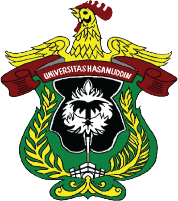 UNIVERSITAS HASANUDDINFAKULTAS TEKNIKTEKNIK GEOLOGIUNIVERSITAS HASANUDDINFAKULTAS TEKNIKTEKNIK GEOLOGIUNIVERSITAS HASANUDDINFAKULTAS TEKNIKTEKNIK GEOLOGIUNIVERSITAS HASANUDDINFAKULTAS TEKNIKTEKNIK GEOLOGIUNIVERSITAS HASANUDDINFAKULTAS TEKNIKTEKNIK GEOLOGIUNIVERSITAS HASANUDDINFAKULTAS TEKNIKTEKNIK GEOLOGIUNIVERSITAS HASANUDDINFAKULTAS TEKNIKTEKNIK GEOLOGIUNIVERSITAS HASANUDDINFAKULTAS TEKNIKTEKNIK GEOLOGIUNIVERSITAS HASANUDDINFAKULTAS TEKNIKTEKNIK GEOLOGIUNIVERSITAS HASANUDDINFAKULTAS TEKNIKTEKNIK GEOLOGIUNIVERSITAS HASANUDDINFAKULTAS TEKNIKTEKNIK GEOLOGIKode DokumenSW-D611-20Kode DokumenSW-D611-20RENCANA PEMBELAJARAN SEMESTERRENCANA PEMBELAJARAN SEMESTERRENCANA PEMBELAJARAN SEMESTERRENCANA PEMBELAJARAN SEMESTERRENCANA PEMBELAJARAN SEMESTERRENCANA PEMBELAJARAN SEMESTERRENCANA PEMBELAJARAN SEMESTERRENCANA PEMBELAJARAN SEMESTERRENCANA PEMBELAJARAN SEMESTERRENCANA PEMBELAJARAN SEMESTERRENCANA PEMBELAJARAN SEMESTERRENCANA PEMBELAJARAN SEMESTERRENCANA PEMBELAJARAN SEMESTERRENCANA PEMBELAJARAN SEMESTERMATA KULIAH (MK)MATA KULIAH (MK)MATA KULIAH (MK)MATA KULIAH (MK)MATA KULIAH (MK)KODERumpun MKRumpun MKRumpun MKBOBOT (SKS)BOBOT (SKS)SEMESTERSEMESTERTgl PenyusunanMineral Optik dan PetrografiMineral Optik dan PetrografiMineral Optik dan PetrografiMineral Optik dan PetrografiMineral Optik dan Petrografi21D06121303Ilmu dan Teknologi RekayasaIlmu dan Teknologi RekayasaIlmu dan Teknologi RekayasaT=1P=144Juni 2023OTORISASITM=Tatap Muka, PT=Penugasan Terstruktur, BM=Belajar mandiri.S= Sikap, P= Pengetahuan, KU= Keterampilan Umum, KK= Keterampilan KhususOTORISASITM=Tatap Muka, PT=Penugasan Terstruktur, BM=Belajar mandiri.S= Sikap, P= Pengetahuan, KU= Keterampilan Umum, KK= Keterampilan KhususOTORISASITM=Tatap Muka, PT=Penugasan Terstruktur, BM=Belajar mandiri.S= Sikap, P= Pengetahuan, KU= Keterampilan Umum, KK= Keterampilan KhususOTORISASITM=Tatap Muka, PT=Penugasan Terstruktur, BM=Belajar mandiri.S= Sikap, P= Pengetahuan, KU= Keterampilan Umum, KK= Keterampilan KhususOTORISASITM=Tatap Muka, PT=Penugasan Terstruktur, BM=Belajar mandiri.S= Sikap, P= Pengetahuan, KU= Keterampilan Umum, KK= Keterampilan KhususPengembang RPSPengembang RPSKoordinator RMKKoordinator RMKKoordinator RMKKoordinator RMKKetua PRODIKetua PRODIKetua PRODIOTORISASITM=Tatap Muka, PT=Penugasan Terstruktur, BM=Belajar mandiri.S= Sikap, P= Pengetahuan, KU= Keterampilan Umum, KK= Keterampilan KhususOTORISASITM=Tatap Muka, PT=Penugasan Terstruktur, BM=Belajar mandiri.S= Sikap, P= Pengetahuan, KU= Keterampilan Umum, KK= Keterampilan KhususOTORISASITM=Tatap Muka, PT=Penugasan Terstruktur, BM=Belajar mandiri.S= Sikap, P= Pengetahuan, KU= Keterampilan Umum, KK= Keterampilan KhususOTORISASITM=Tatap Muka, PT=Penugasan Terstruktur, BM=Belajar mandiri.S= Sikap, P= Pengetahuan, KU= Keterampilan Umum, KK= Keterampilan KhususOTORISASITM=Tatap Muka, PT=Penugasan Terstruktur, BM=Belajar mandiri.S= Sikap, P= Pengetahuan, KU= Keterampilan Umum, KK= Keterampilan KhususKaharuddinUlva Ria IrfanKaharuddinUlva Ria IrfanHamid UmarHamid UmarHamid UmarHamid UmarHendra PachriHendra PachriHendra PachriCapaian Pembelajaran (CP)CPL-PRODI yang dibebankan pada MKCPL-PRODI yang dibebankan pada MKCPL-PRODI yang dibebankan pada MKCPL-PRODI yang dibebankan pada MKCPL-PRODI yang dibebankan pada MKCPL-PRODI yang dibebankan pada MKIndikator Kinerja (IK)Indikator Kinerja (IK)Indikator Kinerja (IK)Indikator Kinerja (IK)Indikator Kinerja (IK)Indikator Kinerja (IK)Indikator Kinerja (IK)Capaian Pembelajaran (CP)CP-3CP-5Mampu memahami dan menerapkan prinsip-prinsip geologi untuk menganalisis dan mengartikan data geologiMampu menganalisis dan mengartikan data untuk Perancangan & pelaksanaan pengujian laboratorium.Mampu memahami dan menerapkan prinsip-prinsip geologi untuk menganalisis dan mengartikan data geologiMampu menganalisis dan mengartikan data untuk Perancangan & pelaksanaan pengujian laboratorium.Mampu memahami dan menerapkan prinsip-prinsip geologi untuk menganalisis dan mengartikan data geologiMampu menganalisis dan mengartikan data untuk Perancangan & pelaksanaan pengujian laboratorium.Mampu memahami dan menerapkan prinsip-prinsip geologi untuk menganalisis dan mengartikan data geologiMampu menganalisis dan mengartikan data untuk Perancangan & pelaksanaan pengujian laboratorium.Mampu memahami dan menerapkan prinsip-prinsip geologi untuk menganalisis dan mengartikan data geologiMampu menganalisis dan mengartikan data untuk Perancangan & pelaksanaan pengujian laboratorium.KU1KU2KU3KU7KU8KU9Mampu mengklasifikasi kondisi geologi suatu daerahMampu menjelaskan hubungan kondisi aspek-aspek geologi suatu daerah secara komprehensifMampu membuat peta geologi secara bersistemMampu memahami proses preparasi dan melakukan manajemen sampel.Mampu menggunakan instrumen dasar untuk uji laboratoriumMampu membaca dan melakukan analisis data dan menyajikannya dalam bentuk karya ilmiahMampu mengklasifikasi kondisi geologi suatu daerahMampu menjelaskan hubungan kondisi aspek-aspek geologi suatu daerah secara komprehensifMampu membuat peta geologi secara bersistemMampu memahami proses preparasi dan melakukan manajemen sampel.Mampu menggunakan instrumen dasar untuk uji laboratoriumMampu membaca dan melakukan analisis data dan menyajikannya dalam bentuk karya ilmiahMampu mengklasifikasi kondisi geologi suatu daerahMampu menjelaskan hubungan kondisi aspek-aspek geologi suatu daerah secara komprehensifMampu membuat peta geologi secara bersistemMampu memahami proses preparasi dan melakukan manajemen sampel.Mampu menggunakan instrumen dasar untuk uji laboratoriumMampu membaca dan melakukan analisis data dan menyajikannya dalam bentuk karya ilmiahMampu mengklasifikasi kondisi geologi suatu daerahMampu menjelaskan hubungan kondisi aspek-aspek geologi suatu daerah secara komprehensifMampu membuat peta geologi secara bersistemMampu memahami proses preparasi dan melakukan manajemen sampel.Mampu menggunakan instrumen dasar untuk uji laboratoriumMampu membaca dan melakukan analisis data dan menyajikannya dalam bentuk karya ilmiahMampu mengklasifikasi kondisi geologi suatu daerahMampu menjelaskan hubungan kondisi aspek-aspek geologi suatu daerah secara komprehensifMampu membuat peta geologi secara bersistemMampu memahami proses preparasi dan melakukan manajemen sampel.Mampu menggunakan instrumen dasar untuk uji laboratoriumMampu membaca dan melakukan analisis data dan menyajikannya dalam bentuk karya ilmiahMampu mengklasifikasi kondisi geologi suatu daerahMampu menjelaskan hubungan kondisi aspek-aspek geologi suatu daerah secara komprehensifMampu membuat peta geologi secara bersistemMampu memahami proses preparasi dan melakukan manajemen sampel.Mampu menggunakan instrumen dasar untuk uji laboratoriumMampu membaca dan melakukan analisis data dan menyajikannya dalam bentuk karya ilmiahCapaian Pembelajaran (CP)Capaian Pembelajaran Mata Kuliah (CPMK)Capaian Pembelajaran Mata Kuliah (CPMK)Capaian Pembelajaran Mata Kuliah (CPMK)Capaian Pembelajaran Mata Kuliah (CPMK)Capaian Pembelajaran Mata Kuliah (CPMK)Capaian Pembelajaran Mata Kuliah (CPMK)Capaian Pembelajaran (CP)CPMK-1CPMK-2CPMK-3CPMK-4CPMK-1CPMK-2CPMK-3CPMK-4Memahami prinsip-prinsip dasar mineral optik dan penggunaan mikroskop polarisasi.Mengidentifikasi mineral berdasarkan sifat optiknya di bawah mikroskop.Menghubungkan mineralogi dan petrografi dalam memahami sejarah pembentukan batuan.Menganalisis dan mendeskripsikan karakteristik petrografis batuan melalui pengamatan mikroskopis.Memahami prinsip-prinsip dasar mineral optik dan penggunaan mikroskop polarisasi.Mengidentifikasi mineral berdasarkan sifat optiknya di bawah mikroskop.Menghubungkan mineralogi dan petrografi dalam memahami sejarah pembentukan batuan.Menganalisis dan mendeskripsikan karakteristik petrografis batuan melalui pengamatan mikroskopis.Memahami prinsip-prinsip dasar mineral optik dan penggunaan mikroskop polarisasi.Mengidentifikasi mineral berdasarkan sifat optiknya di bawah mikroskop.Menghubungkan mineralogi dan petrografi dalam memahami sejarah pembentukan batuan.Menganalisis dan mendeskripsikan karakteristik petrografis batuan melalui pengamatan mikroskopis.Memahami prinsip-prinsip dasar mineral optik dan penggunaan mikroskop polarisasi.Mengidentifikasi mineral berdasarkan sifat optiknya di bawah mikroskop.Menghubungkan mineralogi dan petrografi dalam memahami sejarah pembentukan batuan.Menganalisis dan mendeskripsikan karakteristik petrografis batuan melalui pengamatan mikroskopis.Memahami prinsip-prinsip dasar mineral optik dan penggunaan mikroskop polarisasi.Mengidentifikasi mineral berdasarkan sifat optiknya di bawah mikroskop.Menghubungkan mineralogi dan petrografi dalam memahami sejarah pembentukan batuan.Menganalisis dan mendeskripsikan karakteristik petrografis batuan melalui pengamatan mikroskopis.Memahami prinsip-prinsip dasar mineral optik dan penggunaan mikroskop polarisasi.Mengidentifikasi mineral berdasarkan sifat optiknya di bawah mikroskop.Menghubungkan mineralogi dan petrografi dalam memahami sejarah pembentukan batuan.Menganalisis dan mendeskripsikan karakteristik petrografis batuan melalui pengamatan mikroskopis.Memahami prinsip-prinsip dasar mineral optik dan penggunaan mikroskop polarisasi.Mengidentifikasi mineral berdasarkan sifat optiknya di bawah mikroskop.Menghubungkan mineralogi dan petrografi dalam memahami sejarah pembentukan batuan.Menganalisis dan mendeskripsikan karakteristik petrografis batuan melalui pengamatan mikroskopis.Memahami prinsip-prinsip dasar mineral optik dan penggunaan mikroskop polarisasi.Mengidentifikasi mineral berdasarkan sifat optiknya di bawah mikroskop.Menghubungkan mineralogi dan petrografi dalam memahami sejarah pembentukan batuan.Menganalisis dan mendeskripsikan karakteristik petrografis batuan melalui pengamatan mikroskopis.Memahami prinsip-prinsip dasar mineral optik dan penggunaan mikroskop polarisasi.Mengidentifikasi mineral berdasarkan sifat optiknya di bawah mikroskop.Menghubungkan mineralogi dan petrografi dalam memahami sejarah pembentukan batuan.Menganalisis dan mendeskripsikan karakteristik petrografis batuan melalui pengamatan mikroskopis.Memahami prinsip-prinsip dasar mineral optik dan penggunaan mikroskop polarisasi.Mengidentifikasi mineral berdasarkan sifat optiknya di bawah mikroskop.Menghubungkan mineralogi dan petrografi dalam memahami sejarah pembentukan batuan.Menganalisis dan mendeskripsikan karakteristik petrografis batuan melalui pengamatan mikroskopis.Memahami prinsip-prinsip dasar mineral optik dan penggunaan mikroskop polarisasi.Mengidentifikasi mineral berdasarkan sifat optiknya di bawah mikroskop.Menghubungkan mineralogi dan petrografi dalam memahami sejarah pembentukan batuan.Menganalisis dan mendeskripsikan karakteristik petrografis batuan melalui pengamatan mikroskopis.Capaian Pembelajaran (CP)CPL  Sub-CPMKCPL  Sub-CPMKCPL  Sub-CPMKCPL  Sub-CPMKCPL  Sub-CPMKCPL  Sub-CPMKCapaian Pembelajaran (CP)Sub-CPMK  1Sub-CPMK  2Sub-CPMK  3Sub-CPMK  4Sub-CPMK  1Sub-CPMK  2Sub-CPMK  3Sub-CPMK  4Sub-CPMK  1Sub-CPMK  2Sub-CPMK  3Sub-CPMK  4Mampu memahami sifat optik mineralMampu memahami tentang komponen mikroskop polarisasi dan cara penggunaannya dalam analisis mineral optik.Mampu melakukan identifikasi mineral menggunakan mikroskop polarisasi, termasuk pengamatan sifat optik mineral, piringan senyawa, dan skala warna.Mampu memahami mengklasifikasikan tekstur batuan serta hubungannya dengan proses pembentukan batuan.Mampu mendeskripsikan mineral dalam batuan yang terdiri dari komposisi mineral, ukuran butir, tekstur, dan hubungan mineral.Mampu melakukan pengamatan mineral dan tekstur batuan untuk mengidentifikasi dan menganalisis karakteristik mikroskopisnya.Mampu mengidentifikasi mineral menggunakan diagram pengenal mineral dan sifat optik untuk mengidentifikasi mineral dalam sampel batuan.Mampu melakukan interpretasi petrografis berdasarkan mineralogi dan teksturnya, serta memahami sejarah pembentukan batuan tersebut.Mampu memahami hubungan mineralogi dan petrografi dalam memahami sejarah pembentukan batuan.Mampu melakukan pengaplikasian petrografi dalam berbagai bidang, termasuk eksplorasi sumber daya mineral dan studi batuan induk.Mampu memahami sifat optik mineralMampu memahami tentang komponen mikroskop polarisasi dan cara penggunaannya dalam analisis mineral optik.Mampu melakukan identifikasi mineral menggunakan mikroskop polarisasi, termasuk pengamatan sifat optik mineral, piringan senyawa, dan skala warna.Mampu memahami mengklasifikasikan tekstur batuan serta hubungannya dengan proses pembentukan batuan.Mampu mendeskripsikan mineral dalam batuan yang terdiri dari komposisi mineral, ukuran butir, tekstur, dan hubungan mineral.Mampu melakukan pengamatan mineral dan tekstur batuan untuk mengidentifikasi dan menganalisis karakteristik mikroskopisnya.Mampu mengidentifikasi mineral menggunakan diagram pengenal mineral dan sifat optik untuk mengidentifikasi mineral dalam sampel batuan.Mampu melakukan interpretasi petrografis berdasarkan mineralogi dan teksturnya, serta memahami sejarah pembentukan batuan tersebut.Mampu memahami hubungan mineralogi dan petrografi dalam memahami sejarah pembentukan batuan.Mampu melakukan pengaplikasian petrografi dalam berbagai bidang, termasuk eksplorasi sumber daya mineral dan studi batuan induk.Mampu memahami sifat optik mineralMampu memahami tentang komponen mikroskop polarisasi dan cara penggunaannya dalam analisis mineral optik.Mampu melakukan identifikasi mineral menggunakan mikroskop polarisasi, termasuk pengamatan sifat optik mineral, piringan senyawa, dan skala warna.Mampu memahami mengklasifikasikan tekstur batuan serta hubungannya dengan proses pembentukan batuan.Mampu mendeskripsikan mineral dalam batuan yang terdiri dari komposisi mineral, ukuran butir, tekstur, dan hubungan mineral.Mampu melakukan pengamatan mineral dan tekstur batuan untuk mengidentifikasi dan menganalisis karakteristik mikroskopisnya.Mampu mengidentifikasi mineral menggunakan diagram pengenal mineral dan sifat optik untuk mengidentifikasi mineral dalam sampel batuan.Mampu melakukan interpretasi petrografis berdasarkan mineralogi dan teksturnya, serta memahami sejarah pembentukan batuan tersebut.Mampu memahami hubungan mineralogi dan petrografi dalam memahami sejarah pembentukan batuan.Mampu melakukan pengaplikasian petrografi dalam berbagai bidang, termasuk eksplorasi sumber daya mineral dan studi batuan induk.Mampu memahami sifat optik mineralMampu memahami tentang komponen mikroskop polarisasi dan cara penggunaannya dalam analisis mineral optik.Mampu melakukan identifikasi mineral menggunakan mikroskop polarisasi, termasuk pengamatan sifat optik mineral, piringan senyawa, dan skala warna.Mampu memahami mengklasifikasikan tekstur batuan serta hubungannya dengan proses pembentukan batuan.Mampu mendeskripsikan mineral dalam batuan yang terdiri dari komposisi mineral, ukuran butir, tekstur, dan hubungan mineral.Mampu melakukan pengamatan mineral dan tekstur batuan untuk mengidentifikasi dan menganalisis karakteristik mikroskopisnya.Mampu mengidentifikasi mineral menggunakan diagram pengenal mineral dan sifat optik untuk mengidentifikasi mineral dalam sampel batuan.Mampu melakukan interpretasi petrografis berdasarkan mineralogi dan teksturnya, serta memahami sejarah pembentukan batuan tersebut.Mampu memahami hubungan mineralogi dan petrografi dalam memahami sejarah pembentukan batuan.Mampu melakukan pengaplikasian petrografi dalam berbagai bidang, termasuk eksplorasi sumber daya mineral dan studi batuan induk.Mampu memahami sifat optik mineralMampu memahami tentang komponen mikroskop polarisasi dan cara penggunaannya dalam analisis mineral optik.Mampu melakukan identifikasi mineral menggunakan mikroskop polarisasi, termasuk pengamatan sifat optik mineral, piringan senyawa, dan skala warna.Mampu memahami mengklasifikasikan tekstur batuan serta hubungannya dengan proses pembentukan batuan.Mampu mendeskripsikan mineral dalam batuan yang terdiri dari komposisi mineral, ukuran butir, tekstur, dan hubungan mineral.Mampu melakukan pengamatan mineral dan tekstur batuan untuk mengidentifikasi dan menganalisis karakteristik mikroskopisnya.Mampu mengidentifikasi mineral menggunakan diagram pengenal mineral dan sifat optik untuk mengidentifikasi mineral dalam sampel batuan.Mampu melakukan interpretasi petrografis berdasarkan mineralogi dan teksturnya, serta memahami sejarah pembentukan batuan tersebut.Mampu memahami hubungan mineralogi dan petrografi dalam memahami sejarah pembentukan batuan.Mampu melakukan pengaplikasian petrografi dalam berbagai bidang, termasuk eksplorasi sumber daya mineral dan studi batuan induk.Mampu memahami sifat optik mineralMampu memahami tentang komponen mikroskop polarisasi dan cara penggunaannya dalam analisis mineral optik.Mampu melakukan identifikasi mineral menggunakan mikroskop polarisasi, termasuk pengamatan sifat optik mineral, piringan senyawa, dan skala warna.Mampu memahami mengklasifikasikan tekstur batuan serta hubungannya dengan proses pembentukan batuan.Mampu mendeskripsikan mineral dalam batuan yang terdiri dari komposisi mineral, ukuran butir, tekstur, dan hubungan mineral.Mampu melakukan pengamatan mineral dan tekstur batuan untuk mengidentifikasi dan menganalisis karakteristik mikroskopisnya.Mampu mengidentifikasi mineral menggunakan diagram pengenal mineral dan sifat optik untuk mengidentifikasi mineral dalam sampel batuan.Mampu melakukan interpretasi petrografis berdasarkan mineralogi dan teksturnya, serta memahami sejarah pembentukan batuan tersebut.Mampu memahami hubungan mineralogi dan petrografi dalam memahami sejarah pembentukan batuan.Mampu melakukan pengaplikasian petrografi dalam berbagai bidang, termasuk eksplorasi sumber daya mineral dan studi batuan induk.Mampu memahami sifat optik mineralMampu memahami tentang komponen mikroskop polarisasi dan cara penggunaannya dalam analisis mineral optik.Mampu melakukan identifikasi mineral menggunakan mikroskop polarisasi, termasuk pengamatan sifat optik mineral, piringan senyawa, dan skala warna.Mampu memahami mengklasifikasikan tekstur batuan serta hubungannya dengan proses pembentukan batuan.Mampu mendeskripsikan mineral dalam batuan yang terdiri dari komposisi mineral, ukuran butir, tekstur, dan hubungan mineral.Mampu melakukan pengamatan mineral dan tekstur batuan untuk mengidentifikasi dan menganalisis karakteristik mikroskopisnya.Mampu mengidentifikasi mineral menggunakan diagram pengenal mineral dan sifat optik untuk mengidentifikasi mineral dalam sampel batuan.Mampu melakukan interpretasi petrografis berdasarkan mineralogi dan teksturnya, serta memahami sejarah pembentukan batuan tersebut.Mampu memahami hubungan mineralogi dan petrografi dalam memahami sejarah pembentukan batuan.Mampu melakukan pengaplikasian petrografi dalam berbagai bidang, termasuk eksplorasi sumber daya mineral dan studi batuan induk.Mampu memahami sifat optik mineralMampu memahami tentang komponen mikroskop polarisasi dan cara penggunaannya dalam analisis mineral optik.Mampu melakukan identifikasi mineral menggunakan mikroskop polarisasi, termasuk pengamatan sifat optik mineral, piringan senyawa, dan skala warna.Mampu memahami mengklasifikasikan tekstur batuan serta hubungannya dengan proses pembentukan batuan.Mampu mendeskripsikan mineral dalam batuan yang terdiri dari komposisi mineral, ukuran butir, tekstur, dan hubungan mineral.Mampu melakukan pengamatan mineral dan tekstur batuan untuk mengidentifikasi dan menganalisis karakteristik mikroskopisnya.Mampu mengidentifikasi mineral menggunakan diagram pengenal mineral dan sifat optik untuk mengidentifikasi mineral dalam sampel batuan.Mampu melakukan interpretasi petrografis berdasarkan mineralogi dan teksturnya, serta memahami sejarah pembentukan batuan tersebut.Mampu memahami hubungan mineralogi dan petrografi dalam memahami sejarah pembentukan batuan.Mampu melakukan pengaplikasian petrografi dalam berbagai bidang, termasuk eksplorasi sumber daya mineral dan studi batuan induk.Mampu memahami sifat optik mineralMampu memahami tentang komponen mikroskop polarisasi dan cara penggunaannya dalam analisis mineral optik.Mampu melakukan identifikasi mineral menggunakan mikroskop polarisasi, termasuk pengamatan sifat optik mineral, piringan senyawa, dan skala warna.Mampu memahami mengklasifikasikan tekstur batuan serta hubungannya dengan proses pembentukan batuan.Mampu mendeskripsikan mineral dalam batuan yang terdiri dari komposisi mineral, ukuran butir, tekstur, dan hubungan mineral.Mampu melakukan pengamatan mineral dan tekstur batuan untuk mengidentifikasi dan menganalisis karakteristik mikroskopisnya.Mampu mengidentifikasi mineral menggunakan diagram pengenal mineral dan sifat optik untuk mengidentifikasi mineral dalam sampel batuan.Mampu melakukan interpretasi petrografis berdasarkan mineralogi dan teksturnya, serta memahami sejarah pembentukan batuan tersebut.Mampu memahami hubungan mineralogi dan petrografi dalam memahami sejarah pembentukan batuan.Mampu melakukan pengaplikasian petrografi dalam berbagai bidang, termasuk eksplorasi sumber daya mineral dan studi batuan induk.Mampu memahami sifat optik mineralMampu memahami tentang komponen mikroskop polarisasi dan cara penggunaannya dalam analisis mineral optik.Mampu melakukan identifikasi mineral menggunakan mikroskop polarisasi, termasuk pengamatan sifat optik mineral, piringan senyawa, dan skala warna.Mampu memahami mengklasifikasikan tekstur batuan serta hubungannya dengan proses pembentukan batuan.Mampu mendeskripsikan mineral dalam batuan yang terdiri dari komposisi mineral, ukuran butir, tekstur, dan hubungan mineral.Mampu melakukan pengamatan mineral dan tekstur batuan untuk mengidentifikasi dan menganalisis karakteristik mikroskopisnya.Mampu mengidentifikasi mineral menggunakan diagram pengenal mineral dan sifat optik untuk mengidentifikasi mineral dalam sampel batuan.Mampu melakukan interpretasi petrografis berdasarkan mineralogi dan teksturnya, serta memahami sejarah pembentukan batuan tersebut.Mampu memahami hubungan mineralogi dan petrografi dalam memahami sejarah pembentukan batuan.Mampu melakukan pengaplikasian petrografi dalam berbagai bidang, termasuk eksplorasi sumber daya mineral dan studi batuan induk.Deskripsi Singkat Mata KuliahMata kuliah ini membahas tentang sifat optik mineral dan analisis mikroskopis batuan. Mahasiswa akan mempelajari tentang prinsip-prinsip mineral optik, identifikasi mineral melalui mikroskop, dan deskripsi petrografis batuanMata kuliah ini membahas tentang sifat optik mineral dan analisis mikroskopis batuan. Mahasiswa akan mempelajari tentang prinsip-prinsip mineral optik, identifikasi mineral melalui mikroskop, dan deskripsi petrografis batuanMata kuliah ini membahas tentang sifat optik mineral dan analisis mikroskopis batuan. Mahasiswa akan mempelajari tentang prinsip-prinsip mineral optik, identifikasi mineral melalui mikroskop, dan deskripsi petrografis batuanMata kuliah ini membahas tentang sifat optik mineral dan analisis mikroskopis batuan. Mahasiswa akan mempelajari tentang prinsip-prinsip mineral optik, identifikasi mineral melalui mikroskop, dan deskripsi petrografis batuanMata kuliah ini membahas tentang sifat optik mineral dan analisis mikroskopis batuan. Mahasiswa akan mempelajari tentang prinsip-prinsip mineral optik, identifikasi mineral melalui mikroskop, dan deskripsi petrografis batuanMata kuliah ini membahas tentang sifat optik mineral dan analisis mikroskopis batuan. Mahasiswa akan mempelajari tentang prinsip-prinsip mineral optik, identifikasi mineral melalui mikroskop, dan deskripsi petrografis batuanMata kuliah ini membahas tentang sifat optik mineral dan analisis mikroskopis batuan. Mahasiswa akan mempelajari tentang prinsip-prinsip mineral optik, identifikasi mineral melalui mikroskop, dan deskripsi petrografis batuanMata kuliah ini membahas tentang sifat optik mineral dan analisis mikroskopis batuan. Mahasiswa akan mempelajari tentang prinsip-prinsip mineral optik, identifikasi mineral melalui mikroskop, dan deskripsi petrografis batuanMata kuliah ini membahas tentang sifat optik mineral dan analisis mikroskopis batuan. Mahasiswa akan mempelajari tentang prinsip-prinsip mineral optik, identifikasi mineral melalui mikroskop, dan deskripsi petrografis batuanMata kuliah ini membahas tentang sifat optik mineral dan analisis mikroskopis batuan. Mahasiswa akan mempelajari tentang prinsip-prinsip mineral optik, identifikasi mineral melalui mikroskop, dan deskripsi petrografis batuanMata kuliah ini membahas tentang sifat optik mineral dan analisis mikroskopis batuan. Mahasiswa akan mempelajari tentang prinsip-prinsip mineral optik, identifikasi mineral melalui mikroskop, dan deskripsi petrografis batuanMata kuliah ini membahas tentang sifat optik mineral dan analisis mikroskopis batuan. Mahasiswa akan mempelajari tentang prinsip-prinsip mineral optik, identifikasi mineral melalui mikroskop, dan deskripsi petrografis batuanMata kuliah ini membahas tentang sifat optik mineral dan analisis mikroskopis batuan. Mahasiswa akan mempelajari tentang prinsip-prinsip mineral optik, identifikasi mineral melalui mikroskop, dan deskripsi petrografis batuanBahan Kajian / Materi Pembelajaran1. Mineral OptikSifat Optik Mineral: Mahasiswa akan mempelajari sifat-sifat optik mineral seperti pleokroisme, refrakti, dispersi, birefringensi, dan polarisasi cahaya.Mikroskop Polarisasi: Mahasiswa akan belajar tentang komponen mikroskop polarisasi dan cara penggunaannya dalam analisis mineral optik.Identifikasi Mineral: Mahasiswa akan mempelajari teknik identifikasi mineral menggunakan mikroskop polarisasi, termasuk pengamatan sifat optik mineral, piringan senyawa, dan skala warna.2. Petrografi BatuanKlasifikasi Tekstur Batuan: Mahasiswa akan memahami berbagai jenis tekstur batuan, seperti holokristalin, hipokristalin, dan vitrokristalin, serta hubungannya dengan proses pembentukan batuan.Deskripsi Mineral dalam Batuan: Mahasiswa akan belajar tentang cara mendeskripsikan mineral dalam batuan, termasuk komposisi mineral, ukuran butir, tekstur, dan hubungan mineral.3. Analisis MikroskopisPengamatan Mineral dan Tekstur Batuan: Mahasiswa akan melakukan pengamatan mineral dan tekstur batuan di bawah mikroskop polarisasi untuk mengidentifikasi dan menganalisis karakteristik mikroskopisnya.Identifikasi Mineral: Mahasiswa akan belajar menggunakan diagram pengenal mineral dan sifat optik untuk mengidentifikasi mineral dalam sampel batuan.Interpretasi Petrografis: Mahasiswa akan mempelajari cara menginterpretasikan karakter petrografis batuan berdasarkan mineralogi dan teksturnya, serta memahami sejarah pembentukan batuan tersebut.4. Studi Kasus dan AplikasiHubungan Mineralogi dan Petrografi: Mahasiswa akan memahami pentingnya hubungan antara mineralogi dan petrografi dalam memahami sejarah pembentukan batuan.Aplikasi Petrografi: Mahasiswa akan mengenal aplikasi petrografi dalam berbagai bidang, termasuk eksplorasi sumber daya mineral dan studi batuan induk.1. Mineral OptikSifat Optik Mineral: Mahasiswa akan mempelajari sifat-sifat optik mineral seperti pleokroisme, refrakti, dispersi, birefringensi, dan polarisasi cahaya.Mikroskop Polarisasi: Mahasiswa akan belajar tentang komponen mikroskop polarisasi dan cara penggunaannya dalam analisis mineral optik.Identifikasi Mineral: Mahasiswa akan mempelajari teknik identifikasi mineral menggunakan mikroskop polarisasi, termasuk pengamatan sifat optik mineral, piringan senyawa, dan skala warna.2. Petrografi BatuanKlasifikasi Tekstur Batuan: Mahasiswa akan memahami berbagai jenis tekstur batuan, seperti holokristalin, hipokristalin, dan vitrokristalin, serta hubungannya dengan proses pembentukan batuan.Deskripsi Mineral dalam Batuan: Mahasiswa akan belajar tentang cara mendeskripsikan mineral dalam batuan, termasuk komposisi mineral, ukuran butir, tekstur, dan hubungan mineral.3. Analisis MikroskopisPengamatan Mineral dan Tekstur Batuan: Mahasiswa akan melakukan pengamatan mineral dan tekstur batuan di bawah mikroskop polarisasi untuk mengidentifikasi dan menganalisis karakteristik mikroskopisnya.Identifikasi Mineral: Mahasiswa akan belajar menggunakan diagram pengenal mineral dan sifat optik untuk mengidentifikasi mineral dalam sampel batuan.Interpretasi Petrografis: Mahasiswa akan mempelajari cara menginterpretasikan karakter petrografis batuan berdasarkan mineralogi dan teksturnya, serta memahami sejarah pembentukan batuan tersebut.4. Studi Kasus dan AplikasiHubungan Mineralogi dan Petrografi: Mahasiswa akan memahami pentingnya hubungan antara mineralogi dan petrografi dalam memahami sejarah pembentukan batuan.Aplikasi Petrografi: Mahasiswa akan mengenal aplikasi petrografi dalam berbagai bidang, termasuk eksplorasi sumber daya mineral dan studi batuan induk.1. Mineral OptikSifat Optik Mineral: Mahasiswa akan mempelajari sifat-sifat optik mineral seperti pleokroisme, refrakti, dispersi, birefringensi, dan polarisasi cahaya.Mikroskop Polarisasi: Mahasiswa akan belajar tentang komponen mikroskop polarisasi dan cara penggunaannya dalam analisis mineral optik.Identifikasi Mineral: Mahasiswa akan mempelajari teknik identifikasi mineral menggunakan mikroskop polarisasi, termasuk pengamatan sifat optik mineral, piringan senyawa, dan skala warna.2. Petrografi BatuanKlasifikasi Tekstur Batuan: Mahasiswa akan memahami berbagai jenis tekstur batuan, seperti holokristalin, hipokristalin, dan vitrokristalin, serta hubungannya dengan proses pembentukan batuan.Deskripsi Mineral dalam Batuan: Mahasiswa akan belajar tentang cara mendeskripsikan mineral dalam batuan, termasuk komposisi mineral, ukuran butir, tekstur, dan hubungan mineral.3. Analisis MikroskopisPengamatan Mineral dan Tekstur Batuan: Mahasiswa akan melakukan pengamatan mineral dan tekstur batuan di bawah mikroskop polarisasi untuk mengidentifikasi dan menganalisis karakteristik mikroskopisnya.Identifikasi Mineral: Mahasiswa akan belajar menggunakan diagram pengenal mineral dan sifat optik untuk mengidentifikasi mineral dalam sampel batuan.Interpretasi Petrografis: Mahasiswa akan mempelajari cara menginterpretasikan karakter petrografis batuan berdasarkan mineralogi dan teksturnya, serta memahami sejarah pembentukan batuan tersebut.4. Studi Kasus dan AplikasiHubungan Mineralogi dan Petrografi: Mahasiswa akan memahami pentingnya hubungan antara mineralogi dan petrografi dalam memahami sejarah pembentukan batuan.Aplikasi Petrografi: Mahasiswa akan mengenal aplikasi petrografi dalam berbagai bidang, termasuk eksplorasi sumber daya mineral dan studi batuan induk.1. Mineral OptikSifat Optik Mineral: Mahasiswa akan mempelajari sifat-sifat optik mineral seperti pleokroisme, refrakti, dispersi, birefringensi, dan polarisasi cahaya.Mikroskop Polarisasi: Mahasiswa akan belajar tentang komponen mikroskop polarisasi dan cara penggunaannya dalam analisis mineral optik.Identifikasi Mineral: Mahasiswa akan mempelajari teknik identifikasi mineral menggunakan mikroskop polarisasi, termasuk pengamatan sifat optik mineral, piringan senyawa, dan skala warna.2. Petrografi BatuanKlasifikasi Tekstur Batuan: Mahasiswa akan memahami berbagai jenis tekstur batuan, seperti holokristalin, hipokristalin, dan vitrokristalin, serta hubungannya dengan proses pembentukan batuan.Deskripsi Mineral dalam Batuan: Mahasiswa akan belajar tentang cara mendeskripsikan mineral dalam batuan, termasuk komposisi mineral, ukuran butir, tekstur, dan hubungan mineral.3. Analisis MikroskopisPengamatan Mineral dan Tekstur Batuan: Mahasiswa akan melakukan pengamatan mineral dan tekstur batuan di bawah mikroskop polarisasi untuk mengidentifikasi dan menganalisis karakteristik mikroskopisnya.Identifikasi Mineral: Mahasiswa akan belajar menggunakan diagram pengenal mineral dan sifat optik untuk mengidentifikasi mineral dalam sampel batuan.Interpretasi Petrografis: Mahasiswa akan mempelajari cara menginterpretasikan karakter petrografis batuan berdasarkan mineralogi dan teksturnya, serta memahami sejarah pembentukan batuan tersebut.4. Studi Kasus dan AplikasiHubungan Mineralogi dan Petrografi: Mahasiswa akan memahami pentingnya hubungan antara mineralogi dan petrografi dalam memahami sejarah pembentukan batuan.Aplikasi Petrografi: Mahasiswa akan mengenal aplikasi petrografi dalam berbagai bidang, termasuk eksplorasi sumber daya mineral dan studi batuan induk.1. Mineral OptikSifat Optik Mineral: Mahasiswa akan mempelajari sifat-sifat optik mineral seperti pleokroisme, refrakti, dispersi, birefringensi, dan polarisasi cahaya.Mikroskop Polarisasi: Mahasiswa akan belajar tentang komponen mikroskop polarisasi dan cara penggunaannya dalam analisis mineral optik.Identifikasi Mineral: Mahasiswa akan mempelajari teknik identifikasi mineral menggunakan mikroskop polarisasi, termasuk pengamatan sifat optik mineral, piringan senyawa, dan skala warna.2. Petrografi BatuanKlasifikasi Tekstur Batuan: Mahasiswa akan memahami berbagai jenis tekstur batuan, seperti holokristalin, hipokristalin, dan vitrokristalin, serta hubungannya dengan proses pembentukan batuan.Deskripsi Mineral dalam Batuan: Mahasiswa akan belajar tentang cara mendeskripsikan mineral dalam batuan, termasuk komposisi mineral, ukuran butir, tekstur, dan hubungan mineral.3. Analisis MikroskopisPengamatan Mineral dan Tekstur Batuan: Mahasiswa akan melakukan pengamatan mineral dan tekstur batuan di bawah mikroskop polarisasi untuk mengidentifikasi dan menganalisis karakteristik mikroskopisnya.Identifikasi Mineral: Mahasiswa akan belajar menggunakan diagram pengenal mineral dan sifat optik untuk mengidentifikasi mineral dalam sampel batuan.Interpretasi Petrografis: Mahasiswa akan mempelajari cara menginterpretasikan karakter petrografis batuan berdasarkan mineralogi dan teksturnya, serta memahami sejarah pembentukan batuan tersebut.4. Studi Kasus dan AplikasiHubungan Mineralogi dan Petrografi: Mahasiswa akan memahami pentingnya hubungan antara mineralogi dan petrografi dalam memahami sejarah pembentukan batuan.Aplikasi Petrografi: Mahasiswa akan mengenal aplikasi petrografi dalam berbagai bidang, termasuk eksplorasi sumber daya mineral dan studi batuan induk.1. Mineral OptikSifat Optik Mineral: Mahasiswa akan mempelajari sifat-sifat optik mineral seperti pleokroisme, refrakti, dispersi, birefringensi, dan polarisasi cahaya.Mikroskop Polarisasi: Mahasiswa akan belajar tentang komponen mikroskop polarisasi dan cara penggunaannya dalam analisis mineral optik.Identifikasi Mineral: Mahasiswa akan mempelajari teknik identifikasi mineral menggunakan mikroskop polarisasi, termasuk pengamatan sifat optik mineral, piringan senyawa, dan skala warna.2. Petrografi BatuanKlasifikasi Tekstur Batuan: Mahasiswa akan memahami berbagai jenis tekstur batuan, seperti holokristalin, hipokristalin, dan vitrokristalin, serta hubungannya dengan proses pembentukan batuan.Deskripsi Mineral dalam Batuan: Mahasiswa akan belajar tentang cara mendeskripsikan mineral dalam batuan, termasuk komposisi mineral, ukuran butir, tekstur, dan hubungan mineral.3. Analisis MikroskopisPengamatan Mineral dan Tekstur Batuan: Mahasiswa akan melakukan pengamatan mineral dan tekstur batuan di bawah mikroskop polarisasi untuk mengidentifikasi dan menganalisis karakteristik mikroskopisnya.Identifikasi Mineral: Mahasiswa akan belajar menggunakan diagram pengenal mineral dan sifat optik untuk mengidentifikasi mineral dalam sampel batuan.Interpretasi Petrografis: Mahasiswa akan mempelajari cara menginterpretasikan karakter petrografis batuan berdasarkan mineralogi dan teksturnya, serta memahami sejarah pembentukan batuan tersebut.4. Studi Kasus dan AplikasiHubungan Mineralogi dan Petrografi: Mahasiswa akan memahami pentingnya hubungan antara mineralogi dan petrografi dalam memahami sejarah pembentukan batuan.Aplikasi Petrografi: Mahasiswa akan mengenal aplikasi petrografi dalam berbagai bidang, termasuk eksplorasi sumber daya mineral dan studi batuan induk.1. Mineral OptikSifat Optik Mineral: Mahasiswa akan mempelajari sifat-sifat optik mineral seperti pleokroisme, refrakti, dispersi, birefringensi, dan polarisasi cahaya.Mikroskop Polarisasi: Mahasiswa akan belajar tentang komponen mikroskop polarisasi dan cara penggunaannya dalam analisis mineral optik.Identifikasi Mineral: Mahasiswa akan mempelajari teknik identifikasi mineral menggunakan mikroskop polarisasi, termasuk pengamatan sifat optik mineral, piringan senyawa, dan skala warna.2. Petrografi BatuanKlasifikasi Tekstur Batuan: Mahasiswa akan memahami berbagai jenis tekstur batuan, seperti holokristalin, hipokristalin, dan vitrokristalin, serta hubungannya dengan proses pembentukan batuan.Deskripsi Mineral dalam Batuan: Mahasiswa akan belajar tentang cara mendeskripsikan mineral dalam batuan, termasuk komposisi mineral, ukuran butir, tekstur, dan hubungan mineral.3. Analisis MikroskopisPengamatan Mineral dan Tekstur Batuan: Mahasiswa akan melakukan pengamatan mineral dan tekstur batuan di bawah mikroskop polarisasi untuk mengidentifikasi dan menganalisis karakteristik mikroskopisnya.Identifikasi Mineral: Mahasiswa akan belajar menggunakan diagram pengenal mineral dan sifat optik untuk mengidentifikasi mineral dalam sampel batuan.Interpretasi Petrografis: Mahasiswa akan mempelajari cara menginterpretasikan karakter petrografis batuan berdasarkan mineralogi dan teksturnya, serta memahami sejarah pembentukan batuan tersebut.4. Studi Kasus dan AplikasiHubungan Mineralogi dan Petrografi: Mahasiswa akan memahami pentingnya hubungan antara mineralogi dan petrografi dalam memahami sejarah pembentukan batuan.Aplikasi Petrografi: Mahasiswa akan mengenal aplikasi petrografi dalam berbagai bidang, termasuk eksplorasi sumber daya mineral dan studi batuan induk.1. Mineral OptikSifat Optik Mineral: Mahasiswa akan mempelajari sifat-sifat optik mineral seperti pleokroisme, refrakti, dispersi, birefringensi, dan polarisasi cahaya.Mikroskop Polarisasi: Mahasiswa akan belajar tentang komponen mikroskop polarisasi dan cara penggunaannya dalam analisis mineral optik.Identifikasi Mineral: Mahasiswa akan mempelajari teknik identifikasi mineral menggunakan mikroskop polarisasi, termasuk pengamatan sifat optik mineral, piringan senyawa, dan skala warna.2. Petrografi BatuanKlasifikasi Tekstur Batuan: Mahasiswa akan memahami berbagai jenis tekstur batuan, seperti holokristalin, hipokristalin, dan vitrokristalin, serta hubungannya dengan proses pembentukan batuan.Deskripsi Mineral dalam Batuan: Mahasiswa akan belajar tentang cara mendeskripsikan mineral dalam batuan, termasuk komposisi mineral, ukuran butir, tekstur, dan hubungan mineral.3. Analisis MikroskopisPengamatan Mineral dan Tekstur Batuan: Mahasiswa akan melakukan pengamatan mineral dan tekstur batuan di bawah mikroskop polarisasi untuk mengidentifikasi dan menganalisis karakteristik mikroskopisnya.Identifikasi Mineral: Mahasiswa akan belajar menggunakan diagram pengenal mineral dan sifat optik untuk mengidentifikasi mineral dalam sampel batuan.Interpretasi Petrografis: Mahasiswa akan mempelajari cara menginterpretasikan karakter petrografis batuan berdasarkan mineralogi dan teksturnya, serta memahami sejarah pembentukan batuan tersebut.4. Studi Kasus dan AplikasiHubungan Mineralogi dan Petrografi: Mahasiswa akan memahami pentingnya hubungan antara mineralogi dan petrografi dalam memahami sejarah pembentukan batuan.Aplikasi Petrografi: Mahasiswa akan mengenal aplikasi petrografi dalam berbagai bidang, termasuk eksplorasi sumber daya mineral dan studi batuan induk.1. Mineral OptikSifat Optik Mineral: Mahasiswa akan mempelajari sifat-sifat optik mineral seperti pleokroisme, refrakti, dispersi, birefringensi, dan polarisasi cahaya.Mikroskop Polarisasi: Mahasiswa akan belajar tentang komponen mikroskop polarisasi dan cara penggunaannya dalam analisis mineral optik.Identifikasi Mineral: Mahasiswa akan mempelajari teknik identifikasi mineral menggunakan mikroskop polarisasi, termasuk pengamatan sifat optik mineral, piringan senyawa, dan skala warna.2. Petrografi BatuanKlasifikasi Tekstur Batuan: Mahasiswa akan memahami berbagai jenis tekstur batuan, seperti holokristalin, hipokristalin, dan vitrokristalin, serta hubungannya dengan proses pembentukan batuan.Deskripsi Mineral dalam Batuan: Mahasiswa akan belajar tentang cara mendeskripsikan mineral dalam batuan, termasuk komposisi mineral, ukuran butir, tekstur, dan hubungan mineral.3. Analisis MikroskopisPengamatan Mineral dan Tekstur Batuan: Mahasiswa akan melakukan pengamatan mineral dan tekstur batuan di bawah mikroskop polarisasi untuk mengidentifikasi dan menganalisis karakteristik mikroskopisnya.Identifikasi Mineral: Mahasiswa akan belajar menggunakan diagram pengenal mineral dan sifat optik untuk mengidentifikasi mineral dalam sampel batuan.Interpretasi Petrografis: Mahasiswa akan mempelajari cara menginterpretasikan karakter petrografis batuan berdasarkan mineralogi dan teksturnya, serta memahami sejarah pembentukan batuan tersebut.4. Studi Kasus dan AplikasiHubungan Mineralogi dan Petrografi: Mahasiswa akan memahami pentingnya hubungan antara mineralogi dan petrografi dalam memahami sejarah pembentukan batuan.Aplikasi Petrografi: Mahasiswa akan mengenal aplikasi petrografi dalam berbagai bidang, termasuk eksplorasi sumber daya mineral dan studi batuan induk.1. Mineral OptikSifat Optik Mineral: Mahasiswa akan mempelajari sifat-sifat optik mineral seperti pleokroisme, refrakti, dispersi, birefringensi, dan polarisasi cahaya.Mikroskop Polarisasi: Mahasiswa akan belajar tentang komponen mikroskop polarisasi dan cara penggunaannya dalam analisis mineral optik.Identifikasi Mineral: Mahasiswa akan mempelajari teknik identifikasi mineral menggunakan mikroskop polarisasi, termasuk pengamatan sifat optik mineral, piringan senyawa, dan skala warna.2. Petrografi BatuanKlasifikasi Tekstur Batuan: Mahasiswa akan memahami berbagai jenis tekstur batuan, seperti holokristalin, hipokristalin, dan vitrokristalin, serta hubungannya dengan proses pembentukan batuan.Deskripsi Mineral dalam Batuan: Mahasiswa akan belajar tentang cara mendeskripsikan mineral dalam batuan, termasuk komposisi mineral, ukuran butir, tekstur, dan hubungan mineral.3. Analisis MikroskopisPengamatan Mineral dan Tekstur Batuan: Mahasiswa akan melakukan pengamatan mineral dan tekstur batuan di bawah mikroskop polarisasi untuk mengidentifikasi dan menganalisis karakteristik mikroskopisnya.Identifikasi Mineral: Mahasiswa akan belajar menggunakan diagram pengenal mineral dan sifat optik untuk mengidentifikasi mineral dalam sampel batuan.Interpretasi Petrografis: Mahasiswa akan mempelajari cara menginterpretasikan karakter petrografis batuan berdasarkan mineralogi dan teksturnya, serta memahami sejarah pembentukan batuan tersebut.4. Studi Kasus dan AplikasiHubungan Mineralogi dan Petrografi: Mahasiswa akan memahami pentingnya hubungan antara mineralogi dan petrografi dalam memahami sejarah pembentukan batuan.Aplikasi Petrografi: Mahasiswa akan mengenal aplikasi petrografi dalam berbagai bidang, termasuk eksplorasi sumber daya mineral dan studi batuan induk.1. Mineral OptikSifat Optik Mineral: Mahasiswa akan mempelajari sifat-sifat optik mineral seperti pleokroisme, refrakti, dispersi, birefringensi, dan polarisasi cahaya.Mikroskop Polarisasi: Mahasiswa akan belajar tentang komponen mikroskop polarisasi dan cara penggunaannya dalam analisis mineral optik.Identifikasi Mineral: Mahasiswa akan mempelajari teknik identifikasi mineral menggunakan mikroskop polarisasi, termasuk pengamatan sifat optik mineral, piringan senyawa, dan skala warna.2. Petrografi BatuanKlasifikasi Tekstur Batuan: Mahasiswa akan memahami berbagai jenis tekstur batuan, seperti holokristalin, hipokristalin, dan vitrokristalin, serta hubungannya dengan proses pembentukan batuan.Deskripsi Mineral dalam Batuan: Mahasiswa akan belajar tentang cara mendeskripsikan mineral dalam batuan, termasuk komposisi mineral, ukuran butir, tekstur, dan hubungan mineral.3. Analisis MikroskopisPengamatan Mineral dan Tekstur Batuan: Mahasiswa akan melakukan pengamatan mineral dan tekstur batuan di bawah mikroskop polarisasi untuk mengidentifikasi dan menganalisis karakteristik mikroskopisnya.Identifikasi Mineral: Mahasiswa akan belajar menggunakan diagram pengenal mineral dan sifat optik untuk mengidentifikasi mineral dalam sampel batuan.Interpretasi Petrografis: Mahasiswa akan mempelajari cara menginterpretasikan karakter petrografis batuan berdasarkan mineralogi dan teksturnya, serta memahami sejarah pembentukan batuan tersebut.4. Studi Kasus dan AplikasiHubungan Mineralogi dan Petrografi: Mahasiswa akan memahami pentingnya hubungan antara mineralogi dan petrografi dalam memahami sejarah pembentukan batuan.Aplikasi Petrografi: Mahasiswa akan mengenal aplikasi petrografi dalam berbagai bidang, termasuk eksplorasi sumber daya mineral dan studi batuan induk.1. Mineral OptikSifat Optik Mineral: Mahasiswa akan mempelajari sifat-sifat optik mineral seperti pleokroisme, refrakti, dispersi, birefringensi, dan polarisasi cahaya.Mikroskop Polarisasi: Mahasiswa akan belajar tentang komponen mikroskop polarisasi dan cara penggunaannya dalam analisis mineral optik.Identifikasi Mineral: Mahasiswa akan mempelajari teknik identifikasi mineral menggunakan mikroskop polarisasi, termasuk pengamatan sifat optik mineral, piringan senyawa, dan skala warna.2. Petrografi BatuanKlasifikasi Tekstur Batuan: Mahasiswa akan memahami berbagai jenis tekstur batuan, seperti holokristalin, hipokristalin, dan vitrokristalin, serta hubungannya dengan proses pembentukan batuan.Deskripsi Mineral dalam Batuan: Mahasiswa akan belajar tentang cara mendeskripsikan mineral dalam batuan, termasuk komposisi mineral, ukuran butir, tekstur, dan hubungan mineral.3. Analisis MikroskopisPengamatan Mineral dan Tekstur Batuan: Mahasiswa akan melakukan pengamatan mineral dan tekstur batuan di bawah mikroskop polarisasi untuk mengidentifikasi dan menganalisis karakteristik mikroskopisnya.Identifikasi Mineral: Mahasiswa akan belajar menggunakan diagram pengenal mineral dan sifat optik untuk mengidentifikasi mineral dalam sampel batuan.Interpretasi Petrografis: Mahasiswa akan mempelajari cara menginterpretasikan karakter petrografis batuan berdasarkan mineralogi dan teksturnya, serta memahami sejarah pembentukan batuan tersebut.4. Studi Kasus dan AplikasiHubungan Mineralogi dan Petrografi: Mahasiswa akan memahami pentingnya hubungan antara mineralogi dan petrografi dalam memahami sejarah pembentukan batuan.Aplikasi Petrografi: Mahasiswa akan mengenal aplikasi petrografi dalam berbagai bidang, termasuk eksplorasi sumber daya mineral dan studi batuan induk.1. Mineral OptikSifat Optik Mineral: Mahasiswa akan mempelajari sifat-sifat optik mineral seperti pleokroisme, refrakti, dispersi, birefringensi, dan polarisasi cahaya.Mikroskop Polarisasi: Mahasiswa akan belajar tentang komponen mikroskop polarisasi dan cara penggunaannya dalam analisis mineral optik.Identifikasi Mineral: Mahasiswa akan mempelajari teknik identifikasi mineral menggunakan mikroskop polarisasi, termasuk pengamatan sifat optik mineral, piringan senyawa, dan skala warna.2. Petrografi BatuanKlasifikasi Tekstur Batuan: Mahasiswa akan memahami berbagai jenis tekstur batuan, seperti holokristalin, hipokristalin, dan vitrokristalin, serta hubungannya dengan proses pembentukan batuan.Deskripsi Mineral dalam Batuan: Mahasiswa akan belajar tentang cara mendeskripsikan mineral dalam batuan, termasuk komposisi mineral, ukuran butir, tekstur, dan hubungan mineral.3. Analisis MikroskopisPengamatan Mineral dan Tekstur Batuan: Mahasiswa akan melakukan pengamatan mineral dan tekstur batuan di bawah mikroskop polarisasi untuk mengidentifikasi dan menganalisis karakteristik mikroskopisnya.Identifikasi Mineral: Mahasiswa akan belajar menggunakan diagram pengenal mineral dan sifat optik untuk mengidentifikasi mineral dalam sampel batuan.Interpretasi Petrografis: Mahasiswa akan mempelajari cara menginterpretasikan karakter petrografis batuan berdasarkan mineralogi dan teksturnya, serta memahami sejarah pembentukan batuan tersebut.4. Studi Kasus dan AplikasiHubungan Mineralogi dan Petrografi: Mahasiswa akan memahami pentingnya hubungan antara mineralogi dan petrografi dalam memahami sejarah pembentukan batuan.Aplikasi Petrografi: Mahasiswa akan mengenal aplikasi petrografi dalam berbagai bidang, termasuk eksplorasi sumber daya mineral dan studi batuan induk.PustakaUtama :Utama :Utama :Utama :PustakaAdams, A.E., Mackenzie, W.S., and Guilford, C., 1984. Atlas of Sedimentary Rocks Under the Microscope. Prentice Hall, 112 p. Deer, W.A, Howie, R.A, and Zussman, J., 1979. An Introduction to the Rock-Forming Minerals (2nd edition). Pearson United Kingdom. 712 p.Ehlers, G.E., and Blat, H., 1982, Petrology, W.H. Freeman and Co., San Fransisco, 732 hal.Kerr. P.F. 1977. Optical Mineralogy, 4th ed. Mc Graw Hill Book Coy. 492 p.MacKenzie, W.S. and Adams, A.E., 1994. Rocks and Minerals in Thin Section (A Colour Atlas). Manson Publishing, 192 p.MacKenzie, W.S. and Guilford C., 1980. Atlas of Rock-forming Minerals in Thin Section. Prentice Hall, 104 p.MacKenzie, W.S., Donaldson, C.H., and Guilford C., 1982. Atlas of Igneous Rocks and Their Textures. Wiley, 148 p.Nesse, W.D., 2009. Introduction to Mineralogy: International Edition. OUP USA; International ed edition, 466 p.Williams, H., Turner, F.J., and Gilbert, C.M., 1982. Petrography, an introduction to the study of rocks in thin sections. 2nd ed. W.H. Freeman and Co., New York, 626p.Yardley, B.W.D., MacKenzie, W.S. and Guilford C., 1990. Atlas of Metamorphic Rocks and Their Textures. Prentice Hall, 128 p.Adams, A.E., Mackenzie, W.S., and Guilford, C., 1984. Atlas of Sedimentary Rocks Under the Microscope. Prentice Hall, 112 p. Deer, W.A, Howie, R.A, and Zussman, J., 1979. An Introduction to the Rock-Forming Minerals (2nd edition). Pearson United Kingdom. 712 p.Ehlers, G.E., and Blat, H., 1982, Petrology, W.H. Freeman and Co., San Fransisco, 732 hal.Kerr. P.F. 1977. Optical Mineralogy, 4th ed. Mc Graw Hill Book Coy. 492 p.MacKenzie, W.S. and Adams, A.E., 1994. Rocks and Minerals in Thin Section (A Colour Atlas). Manson Publishing, 192 p.MacKenzie, W.S. and Guilford C., 1980. Atlas of Rock-forming Minerals in Thin Section. Prentice Hall, 104 p.MacKenzie, W.S., Donaldson, C.H., and Guilford C., 1982. Atlas of Igneous Rocks and Their Textures. Wiley, 148 p.Nesse, W.D., 2009. Introduction to Mineralogy: International Edition. OUP USA; International ed edition, 466 p.Williams, H., Turner, F.J., and Gilbert, C.M., 1982. Petrography, an introduction to the study of rocks in thin sections. 2nd ed. W.H. Freeman and Co., New York, 626p.Yardley, B.W.D., MacKenzie, W.S. and Guilford C., 1990. Atlas of Metamorphic Rocks and Their Textures. Prentice Hall, 128 p.Adams, A.E., Mackenzie, W.S., and Guilford, C., 1984. Atlas of Sedimentary Rocks Under the Microscope. Prentice Hall, 112 p. Deer, W.A, Howie, R.A, and Zussman, J., 1979. An Introduction to the Rock-Forming Minerals (2nd edition). Pearson United Kingdom. 712 p.Ehlers, G.E., and Blat, H., 1982, Petrology, W.H. Freeman and Co., San Fransisco, 732 hal.Kerr. P.F. 1977. Optical Mineralogy, 4th ed. Mc Graw Hill Book Coy. 492 p.MacKenzie, W.S. and Adams, A.E., 1994. Rocks and Minerals in Thin Section (A Colour Atlas). Manson Publishing, 192 p.MacKenzie, W.S. and Guilford C., 1980. Atlas of Rock-forming Minerals in Thin Section. Prentice Hall, 104 p.MacKenzie, W.S., Donaldson, C.H., and Guilford C., 1982. Atlas of Igneous Rocks and Their Textures. Wiley, 148 p.Nesse, W.D., 2009. Introduction to Mineralogy: International Edition. OUP USA; International ed edition, 466 p.Williams, H., Turner, F.J., and Gilbert, C.M., 1982. Petrography, an introduction to the study of rocks in thin sections. 2nd ed. W.H. Freeman and Co., New York, 626p.Yardley, B.W.D., MacKenzie, W.S. and Guilford C., 1990. Atlas of Metamorphic Rocks and Their Textures. Prentice Hall, 128 p.Adams, A.E., Mackenzie, W.S., and Guilford, C., 1984. Atlas of Sedimentary Rocks Under the Microscope. Prentice Hall, 112 p. Deer, W.A, Howie, R.A, and Zussman, J., 1979. An Introduction to the Rock-Forming Minerals (2nd edition). Pearson United Kingdom. 712 p.Ehlers, G.E., and Blat, H., 1982, Petrology, W.H. Freeman and Co., San Fransisco, 732 hal.Kerr. P.F. 1977. Optical Mineralogy, 4th ed. Mc Graw Hill Book Coy. 492 p.MacKenzie, W.S. and Adams, A.E., 1994. Rocks and Minerals in Thin Section (A Colour Atlas). Manson Publishing, 192 p.MacKenzie, W.S. and Guilford C., 1980. Atlas of Rock-forming Minerals in Thin Section. Prentice Hall, 104 p.MacKenzie, W.S., Donaldson, C.H., and Guilford C., 1982. Atlas of Igneous Rocks and Their Textures. Wiley, 148 p.Nesse, W.D., 2009. Introduction to Mineralogy: International Edition. OUP USA; International ed edition, 466 p.Williams, H., Turner, F.J., and Gilbert, C.M., 1982. Petrography, an introduction to the study of rocks in thin sections. 2nd ed. W.H. Freeman and Co., New York, 626p.Yardley, B.W.D., MacKenzie, W.S. and Guilford C., 1990. Atlas of Metamorphic Rocks and Their Textures. Prentice Hall, 128 p.Adams, A.E., Mackenzie, W.S., and Guilford, C., 1984. Atlas of Sedimentary Rocks Under the Microscope. Prentice Hall, 112 p. Deer, W.A, Howie, R.A, and Zussman, J., 1979. An Introduction to the Rock-Forming Minerals (2nd edition). Pearson United Kingdom. 712 p.Ehlers, G.E., and Blat, H., 1982, Petrology, W.H. Freeman and Co., San Fransisco, 732 hal.Kerr. P.F. 1977. Optical Mineralogy, 4th ed. Mc Graw Hill Book Coy. 492 p.MacKenzie, W.S. and Adams, A.E., 1994. Rocks and Minerals in Thin Section (A Colour Atlas). Manson Publishing, 192 p.MacKenzie, W.S. and Guilford C., 1980. Atlas of Rock-forming Minerals in Thin Section. Prentice Hall, 104 p.MacKenzie, W.S., Donaldson, C.H., and Guilford C., 1982. Atlas of Igneous Rocks and Their Textures. Wiley, 148 p.Nesse, W.D., 2009. Introduction to Mineralogy: International Edition. OUP USA; International ed edition, 466 p.Williams, H., Turner, F.J., and Gilbert, C.M., 1982. Petrography, an introduction to the study of rocks in thin sections. 2nd ed. W.H. Freeman and Co., New York, 626p.Yardley, B.W.D., MacKenzie, W.S. and Guilford C., 1990. Atlas of Metamorphic Rocks and Their Textures. Prentice Hall, 128 p.Adams, A.E., Mackenzie, W.S., and Guilford, C., 1984. Atlas of Sedimentary Rocks Under the Microscope. Prentice Hall, 112 p. Deer, W.A, Howie, R.A, and Zussman, J., 1979. An Introduction to the Rock-Forming Minerals (2nd edition). Pearson United Kingdom. 712 p.Ehlers, G.E., and Blat, H., 1982, Petrology, W.H. Freeman and Co., San Fransisco, 732 hal.Kerr. P.F. 1977. Optical Mineralogy, 4th ed. Mc Graw Hill Book Coy. 492 p.MacKenzie, W.S. and Adams, A.E., 1994. Rocks and Minerals in Thin Section (A Colour Atlas). Manson Publishing, 192 p.MacKenzie, W.S. and Guilford C., 1980. Atlas of Rock-forming Minerals in Thin Section. Prentice Hall, 104 p.MacKenzie, W.S., Donaldson, C.H., and Guilford C., 1982. Atlas of Igneous Rocks and Their Textures. Wiley, 148 p.Nesse, W.D., 2009. Introduction to Mineralogy: International Edition. OUP USA; International ed edition, 466 p.Williams, H., Turner, F.J., and Gilbert, C.M., 1982. Petrography, an introduction to the study of rocks in thin sections. 2nd ed. W.H. Freeman and Co., New York, 626p.Yardley, B.W.D., MacKenzie, W.S. and Guilford C., 1990. Atlas of Metamorphic Rocks and Their Textures. Prentice Hall, 128 p.Adams, A.E., Mackenzie, W.S., and Guilford, C., 1984. Atlas of Sedimentary Rocks Under the Microscope. Prentice Hall, 112 p. Deer, W.A, Howie, R.A, and Zussman, J., 1979. An Introduction to the Rock-Forming Minerals (2nd edition). Pearson United Kingdom. 712 p.Ehlers, G.E., and Blat, H., 1982, Petrology, W.H. Freeman and Co., San Fransisco, 732 hal.Kerr. P.F. 1977. Optical Mineralogy, 4th ed. Mc Graw Hill Book Coy. 492 p.MacKenzie, W.S. and Adams, A.E., 1994. Rocks and Minerals in Thin Section (A Colour Atlas). Manson Publishing, 192 p.MacKenzie, W.S. and Guilford C., 1980. Atlas of Rock-forming Minerals in Thin Section. Prentice Hall, 104 p.MacKenzie, W.S., Donaldson, C.H., and Guilford C., 1982. Atlas of Igneous Rocks and Their Textures. Wiley, 148 p.Nesse, W.D., 2009. Introduction to Mineralogy: International Edition. OUP USA; International ed edition, 466 p.Williams, H., Turner, F.J., and Gilbert, C.M., 1982. Petrography, an introduction to the study of rocks in thin sections. 2nd ed. W.H. Freeman and Co., New York, 626p.Yardley, B.W.D., MacKenzie, W.S. and Guilford C., 1990. Atlas of Metamorphic Rocks and Their Textures. Prentice Hall, 128 p.Adams, A.E., Mackenzie, W.S., and Guilford, C., 1984. Atlas of Sedimentary Rocks Under the Microscope. Prentice Hall, 112 p. Deer, W.A, Howie, R.A, and Zussman, J., 1979. An Introduction to the Rock-Forming Minerals (2nd edition). Pearson United Kingdom. 712 p.Ehlers, G.E., and Blat, H., 1982, Petrology, W.H. Freeman and Co., San Fransisco, 732 hal.Kerr. P.F. 1977. Optical Mineralogy, 4th ed. Mc Graw Hill Book Coy. 492 p.MacKenzie, W.S. and Adams, A.E., 1994. Rocks and Minerals in Thin Section (A Colour Atlas). Manson Publishing, 192 p.MacKenzie, W.S. and Guilford C., 1980. Atlas of Rock-forming Minerals in Thin Section. Prentice Hall, 104 p.MacKenzie, W.S., Donaldson, C.H., and Guilford C., 1982. Atlas of Igneous Rocks and Their Textures. Wiley, 148 p.Nesse, W.D., 2009. Introduction to Mineralogy: International Edition. OUP USA; International ed edition, 466 p.Williams, H., Turner, F.J., and Gilbert, C.M., 1982. Petrography, an introduction to the study of rocks in thin sections. 2nd ed. W.H. Freeman and Co., New York, 626p.Yardley, B.W.D., MacKenzie, W.S. and Guilford C., 1990. Atlas of Metamorphic Rocks and Their Textures. Prentice Hall, 128 p.Adams, A.E., Mackenzie, W.S., and Guilford, C., 1984. Atlas of Sedimentary Rocks Under the Microscope. Prentice Hall, 112 p. Deer, W.A, Howie, R.A, and Zussman, J., 1979. An Introduction to the Rock-Forming Minerals (2nd edition). Pearson United Kingdom. 712 p.Ehlers, G.E., and Blat, H., 1982, Petrology, W.H. Freeman and Co., San Fransisco, 732 hal.Kerr. P.F. 1977. Optical Mineralogy, 4th ed. Mc Graw Hill Book Coy. 492 p.MacKenzie, W.S. and Adams, A.E., 1994. Rocks and Minerals in Thin Section (A Colour Atlas). Manson Publishing, 192 p.MacKenzie, W.S. and Guilford C., 1980. Atlas of Rock-forming Minerals in Thin Section. Prentice Hall, 104 p.MacKenzie, W.S., Donaldson, C.H., and Guilford C., 1982. Atlas of Igneous Rocks and Their Textures. Wiley, 148 p.Nesse, W.D., 2009. Introduction to Mineralogy: International Edition. OUP USA; International ed edition, 466 p.Williams, H., Turner, F.J., and Gilbert, C.M., 1982. Petrography, an introduction to the study of rocks in thin sections. 2nd ed. W.H. Freeman and Co., New York, 626p.Yardley, B.W.D., MacKenzie, W.S. and Guilford C., 1990. Atlas of Metamorphic Rocks and Their Textures. Prentice Hall, 128 p.Adams, A.E., Mackenzie, W.S., and Guilford, C., 1984. Atlas of Sedimentary Rocks Under the Microscope. Prentice Hall, 112 p. Deer, W.A, Howie, R.A, and Zussman, J., 1979. An Introduction to the Rock-Forming Minerals (2nd edition). Pearson United Kingdom. 712 p.Ehlers, G.E., and Blat, H., 1982, Petrology, W.H. Freeman and Co., San Fransisco, 732 hal.Kerr. P.F. 1977. Optical Mineralogy, 4th ed. Mc Graw Hill Book Coy. 492 p.MacKenzie, W.S. and Adams, A.E., 1994. Rocks and Minerals in Thin Section (A Colour Atlas). Manson Publishing, 192 p.MacKenzie, W.S. and Guilford C., 1980. Atlas of Rock-forming Minerals in Thin Section. Prentice Hall, 104 p.MacKenzie, W.S., Donaldson, C.H., and Guilford C., 1982. Atlas of Igneous Rocks and Their Textures. Wiley, 148 p.Nesse, W.D., 2009. Introduction to Mineralogy: International Edition. OUP USA; International ed edition, 466 p.Williams, H., Turner, F.J., and Gilbert, C.M., 1982. Petrography, an introduction to the study of rocks in thin sections. 2nd ed. W.H. Freeman and Co., New York, 626p.Yardley, B.W.D., MacKenzie, W.S. and Guilford C., 1990. Atlas of Metamorphic Rocks and Their Textures. Prentice Hall, 128 p.Adams, A.E., Mackenzie, W.S., and Guilford, C., 1984. Atlas of Sedimentary Rocks Under the Microscope. Prentice Hall, 112 p. Deer, W.A, Howie, R.A, and Zussman, J., 1979. An Introduction to the Rock-Forming Minerals (2nd edition). Pearson United Kingdom. 712 p.Ehlers, G.E., and Blat, H., 1982, Petrology, W.H. Freeman and Co., San Fransisco, 732 hal.Kerr. P.F. 1977. Optical Mineralogy, 4th ed. Mc Graw Hill Book Coy. 492 p.MacKenzie, W.S. and Adams, A.E., 1994. Rocks and Minerals in Thin Section (A Colour Atlas). Manson Publishing, 192 p.MacKenzie, W.S. and Guilford C., 1980. Atlas of Rock-forming Minerals in Thin Section. Prentice Hall, 104 p.MacKenzie, W.S., Donaldson, C.H., and Guilford C., 1982. Atlas of Igneous Rocks and Their Textures. Wiley, 148 p.Nesse, W.D., 2009. Introduction to Mineralogy: International Edition. OUP USA; International ed edition, 466 p.Williams, H., Turner, F.J., and Gilbert, C.M., 1982. Petrography, an introduction to the study of rocks in thin sections. 2nd ed. W.H. Freeman and Co., New York, 626p.Yardley, B.W.D., MacKenzie, W.S. and Guilford C., 1990. Atlas of Metamorphic Rocks and Their Textures. Prentice Hall, 128 p.Adams, A.E., Mackenzie, W.S., and Guilford, C., 1984. Atlas of Sedimentary Rocks Under the Microscope. Prentice Hall, 112 p. Deer, W.A, Howie, R.A, and Zussman, J., 1979. An Introduction to the Rock-Forming Minerals (2nd edition). Pearson United Kingdom. 712 p.Ehlers, G.E., and Blat, H., 1982, Petrology, W.H. Freeman and Co., San Fransisco, 732 hal.Kerr. P.F. 1977. Optical Mineralogy, 4th ed. Mc Graw Hill Book Coy. 492 p.MacKenzie, W.S. and Adams, A.E., 1994. Rocks and Minerals in Thin Section (A Colour Atlas). Manson Publishing, 192 p.MacKenzie, W.S. and Guilford C., 1980. Atlas of Rock-forming Minerals in Thin Section. Prentice Hall, 104 p.MacKenzie, W.S., Donaldson, C.H., and Guilford C., 1982. Atlas of Igneous Rocks and Their Textures. Wiley, 148 p.Nesse, W.D., 2009. Introduction to Mineralogy: International Edition. OUP USA; International ed edition, 466 p.Williams, H., Turner, F.J., and Gilbert, C.M., 1982. Petrography, an introduction to the study of rocks in thin sections. 2nd ed. W.H. Freeman and Co., New York, 626p.Yardley, B.W.D., MacKenzie, W.S. and Guilford C., 1990. Atlas of Metamorphic Rocks and Their Textures. Prentice Hall, 128 p.Adams, A.E., Mackenzie, W.S., and Guilford, C., 1984. Atlas of Sedimentary Rocks Under the Microscope. Prentice Hall, 112 p. Deer, W.A, Howie, R.A, and Zussman, J., 1979. An Introduction to the Rock-Forming Minerals (2nd edition). Pearson United Kingdom. 712 p.Ehlers, G.E., and Blat, H., 1982, Petrology, W.H. Freeman and Co., San Fransisco, 732 hal.Kerr. P.F. 1977. Optical Mineralogy, 4th ed. Mc Graw Hill Book Coy. 492 p.MacKenzie, W.S. and Adams, A.E., 1994. Rocks and Minerals in Thin Section (A Colour Atlas). Manson Publishing, 192 p.MacKenzie, W.S. and Guilford C., 1980. Atlas of Rock-forming Minerals in Thin Section. Prentice Hall, 104 p.MacKenzie, W.S., Donaldson, C.H., and Guilford C., 1982. Atlas of Igneous Rocks and Their Textures. Wiley, 148 p.Nesse, W.D., 2009. Introduction to Mineralogy: International Edition. OUP USA; International ed edition, 466 p.Williams, H., Turner, F.J., and Gilbert, C.M., 1982. Petrography, an introduction to the study of rocks in thin sections. 2nd ed. W.H. Freeman and Co., New York, 626p.Yardley, B.W.D., MacKenzie, W.S. and Guilford C., 1990. Atlas of Metamorphic Rocks and Their Textures. Prentice Hall, 128 p.PustakaPendukung :Pendukung :Pendukung :Pendukung :Pustakahttp://www.geo.cornell.edu/geology/faculty/RWA/programs/stereonet.htmlhttps://serc.carleton.edu/NAGTWorkshops/mineralogy/optical_mineralogy_petrography.htmlhttp://www.geo.cornell.edu/geology/faculty/RWA/programs/stereonet.htmlhttps://serc.carleton.edu/NAGTWorkshops/mineralogy/optical_mineralogy_petrography.htmlhttp://www.geo.cornell.edu/geology/faculty/RWA/programs/stereonet.htmlhttps://serc.carleton.edu/NAGTWorkshops/mineralogy/optical_mineralogy_petrography.htmlhttp://www.geo.cornell.edu/geology/faculty/RWA/programs/stereonet.htmlhttps://serc.carleton.edu/NAGTWorkshops/mineralogy/optical_mineralogy_petrography.htmlhttp://www.geo.cornell.edu/geology/faculty/RWA/programs/stereonet.htmlhttps://serc.carleton.edu/NAGTWorkshops/mineralogy/optical_mineralogy_petrography.htmlhttp://www.geo.cornell.edu/geology/faculty/RWA/programs/stereonet.htmlhttps://serc.carleton.edu/NAGTWorkshops/mineralogy/optical_mineralogy_petrography.htmlhttp://www.geo.cornell.edu/geology/faculty/RWA/programs/stereonet.htmlhttps://serc.carleton.edu/NAGTWorkshops/mineralogy/optical_mineralogy_petrography.htmlhttp://www.geo.cornell.edu/geology/faculty/RWA/programs/stereonet.htmlhttps://serc.carleton.edu/NAGTWorkshops/mineralogy/optical_mineralogy_petrography.htmlhttp://www.geo.cornell.edu/geology/faculty/RWA/programs/stereonet.htmlhttps://serc.carleton.edu/NAGTWorkshops/mineralogy/optical_mineralogy_petrography.htmlhttp://www.geo.cornell.edu/geology/faculty/RWA/programs/stereonet.htmlhttps://serc.carleton.edu/NAGTWorkshops/mineralogy/optical_mineralogy_petrography.htmlhttp://www.geo.cornell.edu/geology/faculty/RWA/programs/stereonet.htmlhttps://serc.carleton.edu/NAGTWorkshops/mineralogy/optical_mineralogy_petrography.htmlhttp://www.geo.cornell.edu/geology/faculty/RWA/programs/stereonet.htmlhttps://serc.carleton.edu/NAGTWorkshops/mineralogy/optical_mineralogy_petrography.htmlhttp://www.geo.cornell.edu/geology/faculty/RWA/programs/stereonet.htmlhttps://serc.carleton.edu/NAGTWorkshops/mineralogy/optical_mineralogy_petrography.htmlDosen Pengampu1. Dr. Ir. Hamid Umar, M.S (D61-HU)2. Ir. Kaharuddin, M.T (D61-KH)3. Dr. Ir. Ulva Ria Irfan, MT (D61-UR)1. Dr. Ir. Hamid Umar, M.S (D61-HU)2. Ir. Kaharuddin, M.T (D61-KH)3. Dr. Ir. Ulva Ria Irfan, MT (D61-UR)1. Dr. Ir. Hamid Umar, M.S (D61-HU)2. Ir. Kaharuddin, M.T (D61-KH)3. Dr. Ir. Ulva Ria Irfan, MT (D61-UR)1. Dr. Ir. Hamid Umar, M.S (D61-HU)2. Ir. Kaharuddin, M.T (D61-KH)3. Dr. Ir. Ulva Ria Irfan, MT (D61-UR)1. Dr. Ir. Hamid Umar, M.S (D61-HU)2. Ir. Kaharuddin, M.T (D61-KH)3. Dr. Ir. Ulva Ria Irfan, MT (D61-UR)1. Dr. Ir. Hamid Umar, M.S (D61-HU)2. Ir. Kaharuddin, M.T (D61-KH)3. Dr. Ir. Ulva Ria Irfan, MT (D61-UR)1. Dr. Ir. Hamid Umar, M.S (D61-HU)2. Ir. Kaharuddin, M.T (D61-KH)3. Dr. Ir. Ulva Ria Irfan, MT (D61-UR)1. Dr. Ir. Hamid Umar, M.S (D61-HU)2. Ir. Kaharuddin, M.T (D61-KH)3. Dr. Ir. Ulva Ria Irfan, MT (D61-UR)1. Dr. Ir. Hamid Umar, M.S (D61-HU)2. Ir. Kaharuddin, M.T (D61-KH)3. Dr. Ir. Ulva Ria Irfan, MT (D61-UR)1. Dr. Ir. Hamid Umar, M.S (D61-HU)2. Ir. Kaharuddin, M.T (D61-KH)3. Dr. Ir. Ulva Ria Irfan, MT (D61-UR)1. Dr. Ir. Hamid Umar, M.S (D61-HU)2. Ir. Kaharuddin, M.T (D61-KH)3. Dr. Ir. Ulva Ria Irfan, MT (D61-UR)1. Dr. Ir. Hamid Umar, M.S (D61-HU)2. Ir. Kaharuddin, M.T (D61-KH)3. Dr. Ir. Ulva Ria Irfan, MT (D61-UR)1. Dr. Ir. Hamid Umar, M.S (D61-HU)2. Ir. Kaharuddin, M.T (D61-KH)3. Dr. Ir. Ulva Ria Irfan, MT (D61-UR)Matakuliah SyaratPetrologiPetrologiPetrologiPetrologiPetrologiPetrologiPetrologiPetrologiPetrologiPetrologiPetrologiPetrologiPetrologiPekan Ke-Sub-CPMK(Kemampuan akhir tiap tahapan belajar)PenilaianPenilaianBentuk Pembelajaran,Metode Pembelajaran,Penugasan Mahasiswa,[Estimasi Waktu]Bentuk Pembelajaran,Metode Pembelajaran,Penugasan Mahasiswa,[Estimasi Waktu]Materi Pembelajaran[Pustaka]Bobot Penilaian (%)Bobot Penilaian (%)Bobot Penilaian (%)Bobot Penilaian (%)Bobot Penilaian (%)Pekan Ke-Sub-CPMK(Kemampuan akhir tiap tahapan belajar)IndikatorBentuk & KriteriaLuring (offline)Daring (online)UTUAT/ KLPL1[Sub-CPMK-1]Mampu memahami sifat optik mineralMampu memahami sifat optik mineralBentuk:Non Tes: Kehadiran dan aktifitasKriteria:memahami sifat optik mineralBentuk:KuliahMetode:DiskusiTM [(1x(2x50’)]VIRTUAL, SIKOLA Alur
PembelajaranPertemuan PertamaModul 1Referensi terkait materi pertemuan pertamaBM (1X2X60’)PerkenalanKontrak perkuliahan[Pustaka Utama (PU)[Pustaka Pendukung (PP)312 - 4[Sub-CPMK-2]Mampu memahami tentang komponen mikroskop polarisasi dan cara penggunaannya dalam analisis mineral optik.Mampu melakukan identifikasi mineral menggunakan mikroskop polarisasi, termasuk pengamatan sifat optik mineral, piringan senyawa, dan skala warna.Mampu memahami mengklasifikasikan tekstur batuan serta hubungannya dengan proses pembentukan batuan.Mampu memahami tentang komponen mikroskop polarisasi dan cara penggunaannya dalam analisis mineral optik.Bentuk:Non Tes: Kehadiran dan aktifitasKriteria:memahami tentang komponen mikroskop polarisasi dan cara penggunaannyaBentuk:KuliahMetode:Diskusi TM [(1x(2x50’)]VIRTUAL, SIKOLA Alur
PembelajaranPertemuan ke-2Modul 1Referensi terkait materi pertemuan keduaBM (1X2X60’)[Pustaka Utama (PU)[Pustaka Pendukung (PP)312 - 4[Sub-CPMK-2]Mampu memahami tentang komponen mikroskop polarisasi dan cara penggunaannya dalam analisis mineral optik.Mampu melakukan identifikasi mineral menggunakan mikroskop polarisasi, termasuk pengamatan sifat optik mineral, piringan senyawa, dan skala warna.Mampu memahami mengklasifikasikan tekstur batuan serta hubungannya dengan proses pembentukan batuan.Mampu melakukan identifikasi mineral menggunakan mikroskop polarisasi, termasuk pengamatan sifat optik mineral, piringan senyawa, dan skala warnaBentuk:Non Tes: Kehadiran dan aktifitasKriteria:Mampu melakukan identifikasi mineral menggunakan mikroskop polarisasBentuk:KuliahMetode:DiskusiTM [(1x(2x50’)]Kuis 1VIRTUAL, SIKOLA Alur
PembelajaranPertemuan ke-3Modul 2Referensi terkait materi pertemuan ketigaBM (1X2X60’)[Pustaka Utama (PU)[Pustaka Pendukung (PP)322 - 4[Sub-CPMK-2]Mampu memahami tentang komponen mikroskop polarisasi dan cara penggunaannya dalam analisis mineral optik.Mampu melakukan identifikasi mineral menggunakan mikroskop polarisasi, termasuk pengamatan sifat optik mineral, piringan senyawa, dan skala warna.Mampu memahami mengklasifikasikan tekstur batuan serta hubungannya dengan proses pembentukan batuan.Mampu memahami mengklasifikasikan tekstur batuan serta hubungannya dengan proses pembentukan batuan.Bentuk:Non Tes: Kehadiran dan aktifitasKriteria:memahami mengklasifikasikan tekstur batuanBentuk:KuliahMetode:Diskusi TM [(1x(2x50’)]Tugas 1VIRTUAL, SIKOLA Alur
PembelajaranPertemuan ke-4Modul 3Referensi terkait materi pertemuan keempatBM (1X2X60’)[Pustaka Utama (PU)[Pustaka Pendukung (PP)335[Sub-CPMK-2]Mampu mendeskripsikan mineral dalam batuan yang terdiri dari komposisi mineral, ukuran butir, tekstur, dan hubungan mineralMampu mendeskripsikan mineral dalam batuan yang terdiri dari komposisi mineral, ukuran butir, tekstur, dan hubungan mineralBentuk:Non Tes: Kehadiran dan aktifitasKriteria:Mampu mendeskripsikan mineral dalam batuanBentuk:KuliahMetode:DiskusiTM [(1x(2x50’)]Tugas 2VIRTUAL, SIKOLA Alur
PembelajaranPertemuan ke-5Modul 4Referensi terkait materi pertemuan kelimaBM (1X2X60’)[Pustaka Utama (PU)[Pustaka Pendukung (PP)336-7[Sub-CPMK-3]Mampu melakukan pengamatan mineral dan tekstur batuan untuk mengidentifikasi dan menganalisis karakteristik mikroskopisnyaMampu melakukan pengamatan mineral dan tekstur batuan untuk mengidentifikasi mikroskopisnyaBentuk:Non Tes: Kehadiran dan aktifitasKriteria:Mampu melakukan pengamatan mineral dan tekstur batuan untuk mengidentifikasi mikroskopisnyaBentuk:KuliahPraktikumMetode:Diskusi PBLResponsiTM [(1x(2x50’)]TutorialP [(1x(2x170’)]VIRTUAL, SIKOLA Alur
PembelajaranPertemuan ke-6Modul 5Referensi terkait materi pertemuan keenamBM (1X2X60’)[Pustaka Utama (PU)[Pustaka Pendukung (PP)313[Sub-CPMK-3]Mampu melakukan pengamatan mineral dan tekstur batuan untuk mengidentifikasi dan menganalisis karakteristik mikroskopisnyaMampu melakukan pengamatan mineral dan tekstur batuan untuk menganalisis mikroskopisnyaBentuk:Non Tes: Kehadiran dan aktifitasKriteria:Mampu melakukan pengamatan mineral dan tekstur batuan untuk menganalisis mikroskopisnyaBentuk:KuliahPraktikumMetode:Diskusi PBLResponsiTM [(1x(2x50’)]TutorialP [(1x(2x170’)]Tugas 3VIRTUAL, SIKOLA Alur
PembelajaranPertemuan ke-7Modul 6Referensi terkait materi pertemuan ketujuhBM (1X2X60’)[Pustaka Utama (PU)[Pustaka Pendukung (PP)3338Ujian Tengah SemesterPenguasaan Materi UjiBentuk:Tes: Kehadiran dan aktifitasKriteria:Penguasaan Materi UjiBentuk:TesMetode:Ujian tulisTM [(1x(2x50’)]VIRTUAL, SIKOLA Alur
PembelajaranPertemuan ke-8Modul 1-6Referensi terkait materi pertemuan pertama sampai ketujuhBM (1X2X60’)[Pustaka Utama (PU)[Pustaka Pendukung (PP)49 - 11[Sub-CPMK-3]Mampu mengidentifikasi mineral menggunakan diagram pengenal mineral dan sifat optik untuk mengidentifikasi mineral dalam sampel batuan.Mampu melakukan interpretasi petrografis berdasarkan mineralogi dan teksturnya, serta memahami sejarah pembentukan batuan tersebut.Mampu mengidentifikasi mineral menggunakan diagram pengenal mineral dan sifat optik untuk mengidentifikasi mineral dalam sampel batuan.Bentuk:Non Tes: Kehadiran dan aktifitasKriteria:Mampu mengidentifikasi mineral menggunakan diagram pengenal mineral dan sifat optikBentuk:KuliahPraktikumMetode:Diskusi PBLResponsiTM [(1x(2x50’)]TutorialP [(1x(2x170’)]VIRTUAL, SIKOLA Alur
PembelajaranPertemuan ke-9Modul 7 Referensi terkait materi pertemuan kesembilanBM (1X2X60’)[Pustaka Utama (PU)[Pustaka Pendukung (PP)329 - 11[Sub-CPMK-3]Mampu mengidentifikasi mineral menggunakan diagram pengenal mineral dan sifat optik untuk mengidentifikasi mineral dalam sampel batuan.Mampu melakukan interpretasi petrografis berdasarkan mineralogi dan teksturnya, serta memahami sejarah pembentukan batuan tersebut.Mampu mengidentifikasi mineral menggunakan diagram pengenal mineral dan sifat optik untuk mengidentifikasi mineral dalam sampel batuan.Bentuk:Non Tes: Kehadiran dan aktifitasKriteria:Mampu mengidentifikasi mineral menggunakan diagram pengenal mineral dan sifat optikBentuk:KuliahPraktikumMetode:Diskusi PBLResponsiTM [(1x(2x50’)]TutorialP [(1x(2x170’)]VIRTUAL, SIKOLA Alur
PembelajaranPertemuan ke-10Modul 7 Referensi terkait materi pertemuan kesembilanBM (1X2X60’)3129 - 11[Sub-CPMK-3]Mampu mengidentifikasi mineral menggunakan diagram pengenal mineral dan sifat optik untuk mengidentifikasi mineral dalam sampel batuan.Mampu melakukan interpretasi petrografis berdasarkan mineralogi dan teksturnya, serta memahami sejarah pembentukan batuan tersebut.Mampu melakukan interpretasi petrografis berdasarkan mineralogi dan teksturnya, serta memahami sejarah pembentukan batuan tersebutBentuk:Non Tes: Kehadiran dan aktifitasKriteria:Mampu mengidentifikasi mineral menggunakan diagram pengenal mineral dan sifat optikBentuk:KuliahPraktikumMetode:Diskusi PBLResponsiTM [(1x(2x50’)]TutorialP [(1x(2x170’)]Tugas 4VIRTUAL, SIKOLA Alur
PembelajaranPertemuan ke-11Modul 7 Referensi terkait materi pertemuan kesembilanBM (1X2X60’)33212 - 13[Sub-CPMK-4]Mampu memahami hubungan mineralogi dan petrografi dalam memahami sejarah pembentukan batuanMampu memahami hubungan mineralogi dan petrografi dalam memahami sejarah pembentukan batuanBentuk:Non Tes: Kehadiran dan aktifitasBentuk:Non Tes: Kehadiran dan aktifitasKriteria:Mampu memahami hubungan mineralogi dan petrografi dalam memahami sejarah pembentukan batuanBentuk:KuliahPraktikumMetode:Diskusi PBLResponsiTM [(1x(2x50’)]TutorialP [(1x(2x170’)]VIRTUAL, SIKOLA Alur
PembelajaranPertemuan ke-12Modul 8Referensi terkait materi pertemuan kesepuluhBM (1X2X60’)[Pustaka Utama (PU)[Pustaka Pendukung (PP)31312 - 13[Sub-CPMK-4]Mampu memahami hubungan mineralogi dan petrografi dalam memahami sejarah pembentukan batuanMampu memahami sejarah pembentukan mineraBentuk:Non Tes: Kehadiran dan aktifitasBentuk:Non Tes: Kehadiran dan aktifitasKriteria:Mampu memahami hubungan mineralogi dan petrografi dalam memahami sejarah pembentukan batuanBentuk:KuliahMetode:DiskusiTM [(1x(2x50’)]Tugas 5VIRTUAL, SIKOLA Alur
PembelajaranPertemuan 13Modul 8Referensi terkait materi pertemuan kesebelasBM (1X2X60’)[Pustaka Utama (PU)[Pustaka Pendukung (PP)33314 - 15[Sub-CPMK-4]Mampu melakukan pengaplikasian petrografi dalam berbagai bidang, termasuk eksplorasi sumber daya mineral dan studi batuan induk.Mampu melakukan pengaplikasian petrografi dalam berbagai bidang, termasuk eksplorasi sumber daya mineral dan studi batuan induk.Bentuk:Non Tes: Kehadiran dan aktifitasKriteria:Mampu melakukan pengaplikasian petrografi dalam berbagai bidang,Bentuk:KuliahMetode:DiskusiTM [(1x(2x50’)]VIRTUAL, SIKOLA Alur
PembelajaranPertemuan ke-14Modul 9Referensi terkait materi pertemuan keempat belasBM (1X2X60’)[Pustaka Utama (PU)[Pustaka Pendukung (PP)31314 - 15[Sub-CPMK-4]Mampu melakukan pengaplikasian petrografi dalam berbagai bidang, termasuk eksplorasi sumber daya mineral dan studi batuan induk.Mampu melakukan pengaplikasian petrografi dalam berbagai bidang, termasuk eksplorasi sumber daya mineral dan studi batuan induk.Bentuk:Non Tes: Kehadiran dan aktifitasKriteria:Mampu mengaplikasikan ilmu petrografi dan mineral optlkBentuk:KuliahMetode:DiskusiTM [(1x(2x50’)]Tugas 6VIRTUAL, SIKOLA Alur
PembelajaranPertemuan ke-15Modul 9Referensi terkait materi pertemuan kelima belasBM (1X2X60’)[Pustaka Utama (PU)[Pustaka Pendukung (PP)33316Ujian Akhir SemesterPenguasaan Materi UjiBentuk:Tes: Kehadiran dan aktifitasKriteria:Penguasaan Materi UjiBentuk:TesMetode:Ujian tulis atau tak tertulisTM [(1x(2x50’)]VIRTUAL, SIKOLA Alur
PembelajaranPertemuan ke-16Referensi terkait materi pertemuan pertama hingga ke lima belas BM (1X2X60’)[Pustaka Utama (PU)[Pustaka Pendukung (PP)4UTUAT/ KLCPMK-13-1-CPMK-23-1-CPMK-33-2-CPMK-41691412CPMK-5-16812Total25252624